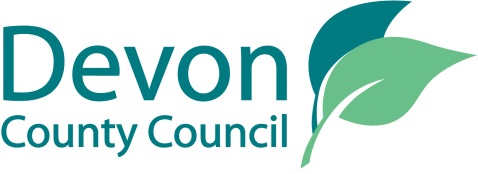 Foster Carer Rates and AllowancesThese are published annually and hosted on the Devon Fostering website.  Social Workers can obtain a password for the Approved Carers’ area	 by contacting their Line Manager.